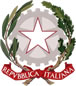 Ministero dell’’Istruzione, dell’’Università e della RicercaLICEO SCIENTIFICO STATALE “NICOLO’ PALMERI”Piazza Giovanni Sansone, 12 - 90018 TERMINI IMERESE (PA)CF 87000710829 - CM PAIS019003Tel. 0918144145  -  Fax 0918114178  - email pais019003@istruzione.it  www.liceopalmeri.gov.itAi docentiAgli AlunniAi GenitoriAl Responsabile del Sito WebCirc. 46Del 04/10/2019OGGETTO: Proroga orario scolastico.Si comunica che, a causa di un disagio informatico concernente la rete wifi, l’orario rimarrà invariato fino a lunedì 07 ottobre 2019. Nella stessa giornata verrà pubblicato l’orario completo.                                                                                   Il Dirigente Scolastico                                                                                  Prof.ssa Marilena Anello                                                                                                                Firma autografa sostituita a mezzo stampa                                                                                                           Ai sensi dell’art. 3, c. 2, DL.vo 39/1993